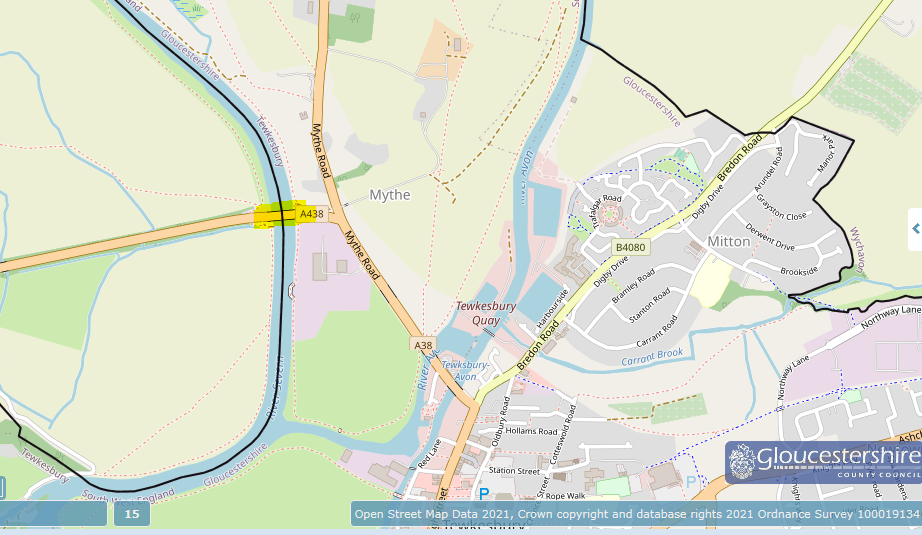 Yellow highlighted area – extent of speed restriction (area of detail below) 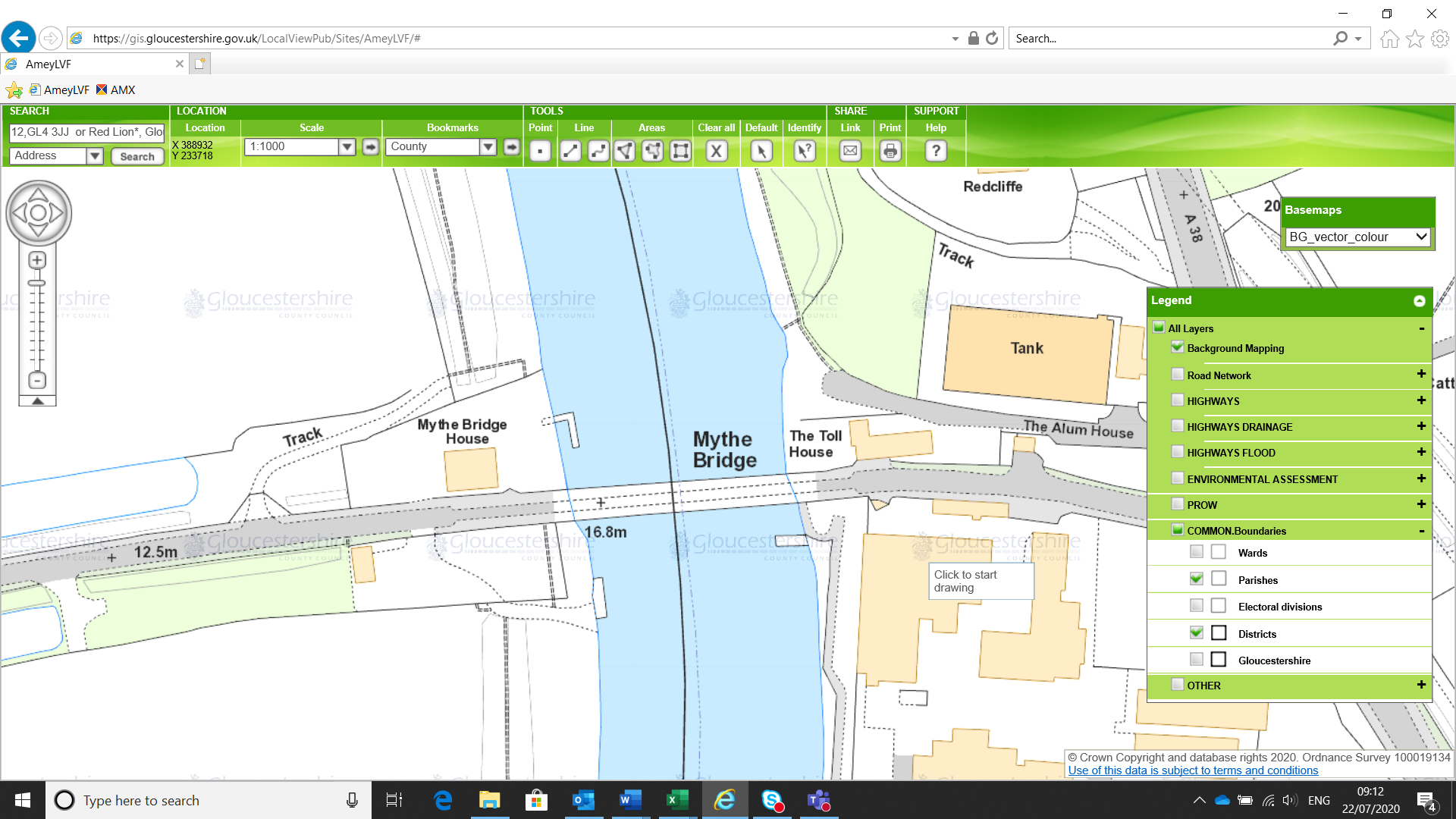 